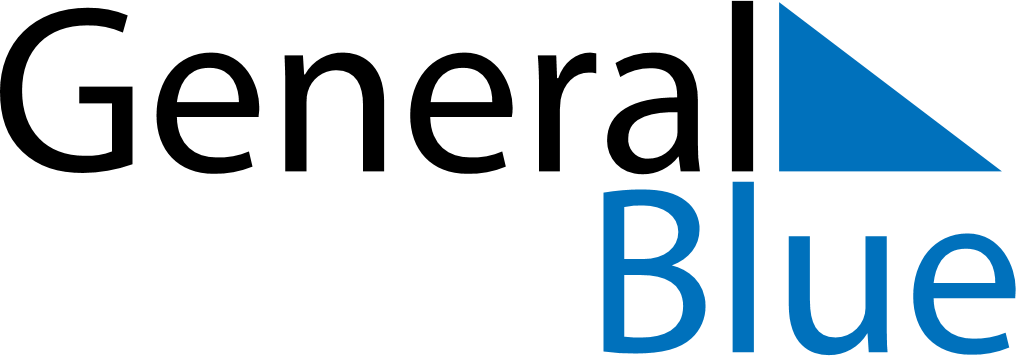 March 2020March 2020March 2020March 2020MexicoMexicoMexicoSundayMondayTuesdayWednesdayThursdayFridayFridaySaturday12345667891011121313141516171819202021Benito Juárez’s birthday (day off)Benito Juárez’s birthday2223242526272728293031